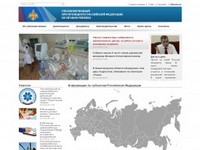 Уполномоченный при Президенте Российской Федерации по правам ребенкаАдрес сайта: www.rfdeti.ru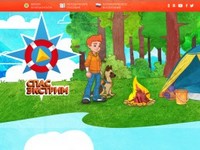 Портал детской безопасности МЧС РоссииАдрес сайта: www.spas-extreme.ru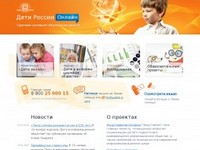 Проект Фонда развития Интернета по созданию безопасного содержимого в сети "Дети онлайн"

Адрес сайта: www.detionline.com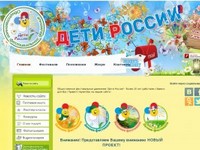 Общественное фестивальное движение "Дети России"Адрес сайта: www.detirossii.com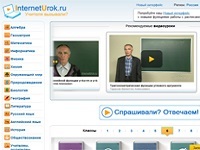 Домашняя школа InternetUrokАдрес сайта: www.interneturok.ru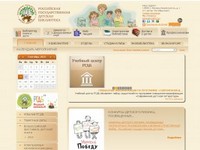 Российская государственная детская библиотекаАдрес сайта: www.rgdb.ru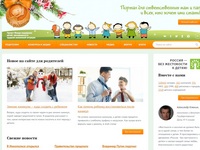 Я родитель. Сайт для родителей и детей

Адрес сайта: www.ya-roditel.ru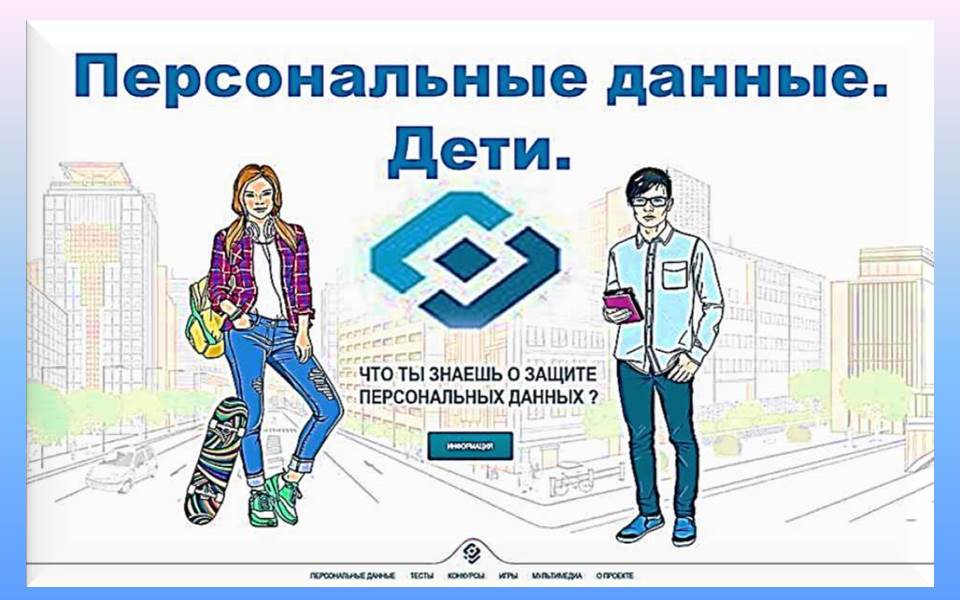 Интерактивный портал, посвященный защите персональных данныхАдрес сайта: www.персональныеданные.дети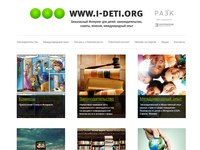 Интерактивный портал, посвященный защите персональных данныхАдрес сайта: www.i-deti.org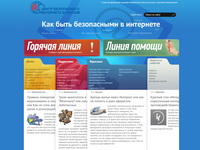 Центр безопасного интернета в РоссииАдрес сайта: www.saferunet.ru